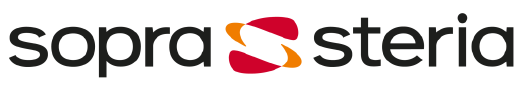 PRESSMEDDELANDE
Sopra Steria gör flera nyckelrekryteringar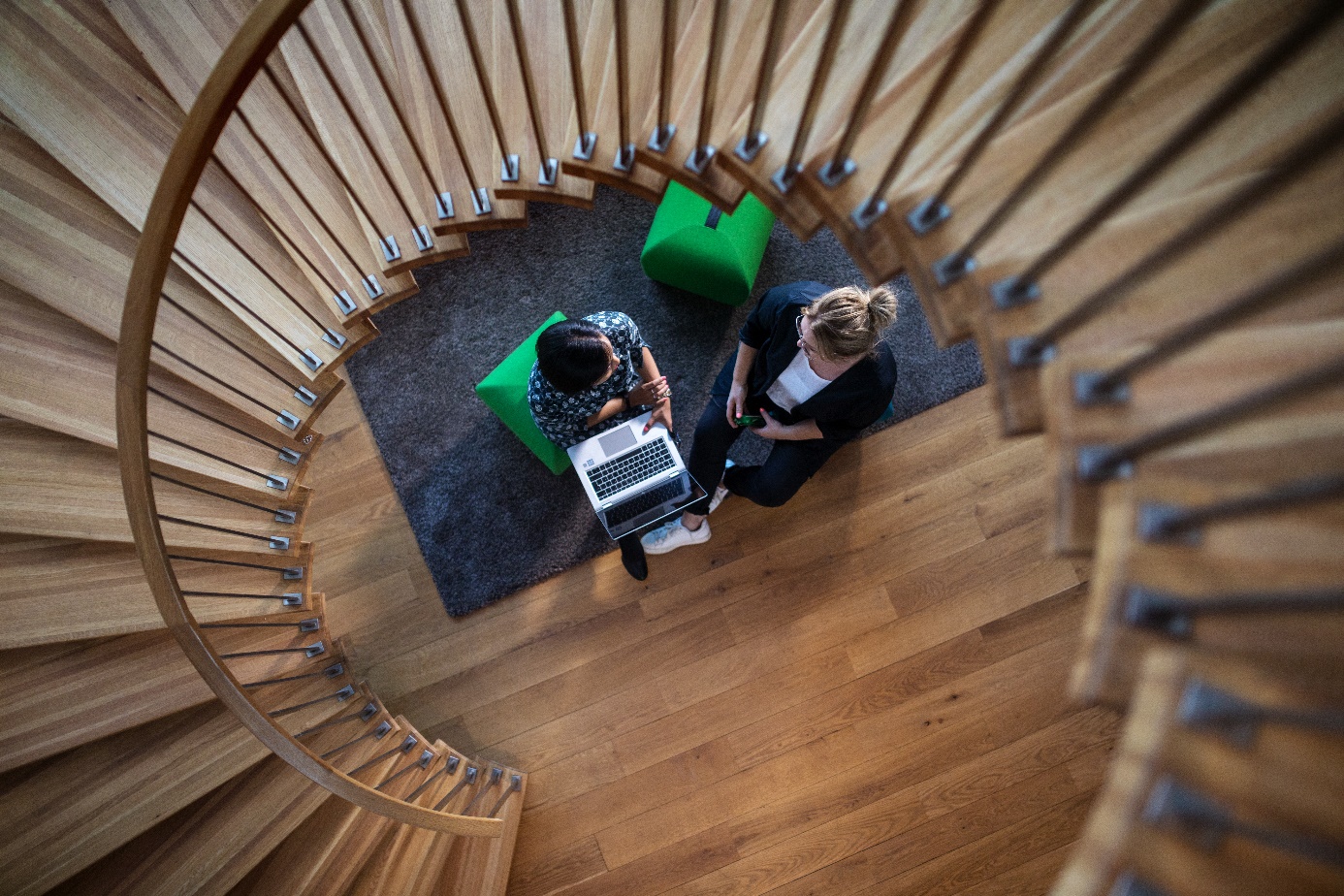 Sopra Steria har nyckelrekryterat två nya konsultchefer och en affärsenhetschef, varav affärsenhetschefen ansluter till företagets ledningsgrupp.Eva Aldén kommer närmast från Acando/CGI där hon ledde ett team med konsulter inom Business Consulting, Advisory & Transformation. Hon har även internationell erfarenhet som Management konsult på KPMG. På Sopra Steria kommer hon från och med 1 oktober att inta sin position som affärsenhetschef för region Väst, med kontor i Göteborg. Där kommer hon att ansvara för att öka tillväxten i den västra regionen och att stärka företagets erbjudanden.Sopra Steria satsar även på att expandera i norra delen av Sverige, och har därför nu rekryterat Mona Swartling som konsultchef till vårt kontor i Östersund. Mona kommer tidigare från CGI där hon hade en liknande roll som konsultchef. Tillsammans med affärsenhetschefen för region Nord, Tobias Classon, kommer Mona leda den fortsatta etableringen i norra Sverige. Mona började sin tjänst i augusti.Till kontoret i Stockholm har Sopra Steria rekryterat Jan Svanholt som konsultchef för avdelningen Data & Analytics. Jan kommer närmast från en liknande roll på CGI där han ansvarade för 50 personer. Med sina erfarenheter inom bland annat data, analys och Business Intelligence kommer Jan att ansvara för att stärka och fortsätta att utveckla Sopra Sterias erbjudanden inom Data & Analytics, ett område där efterfrågan på tjänster växer kraftigt. Jan börjar på Sopra Steria 1 oktober.Med de erfarenheter och dokumenterade resultat som dessa tre personer besitter i kombination med deras styrkor inom ledarskap och verksamhetsutveckling, blir de en viktig förstärkning till vår fortsatta expansion i Sverige, säger Anders Burestig, VD på Sopra Steria. Att vi dessutom får in Eva, med hennes erfarenheter inom Management Consulting till ledningsgruppen, gör att vår ledningsgrupp nu dels består av lika många kvinnor som män och dels får vi en bra kompetensmix. Det skapar en bra dynamik i gruppen.För mer information, kontakta:Monica ForsbergHead of Marketing & Communication, Sopra Steria070-896 50 61monica.forsberg@soprasteria.comOm Sopra Steria
Sopra Steria är ett ledande internationellt konsultföretag inom digital transformation med en av marknadens mest omfattande tjänsteportföljer. Bolaget erbjuder dataanalys, affärs- och verksamhetsutveckling, projekt- och förändringsledning, systemutveckling, testning, drift och förvaltning av IT-system. Sopra Steria hjälper privata och offentliga organisationer i Skandinavien med att ta ett digitalt ledarskap inom sin bransch. Koncernen har drygt 45 000 medarbetare i 25 länder och hade en omsättning på € 4,1 miljarder 2018.I Skandinavien är vi över 2 300 medarbetare och omsatte tillsammans 3,1 miljarder kronor 2018.Sopra Steria (SOP) är börsnoterat på Euronext Paris (Compartment A) – ISIN: FR0000050809. För mer information, besök oss på www.soprasteria.se.